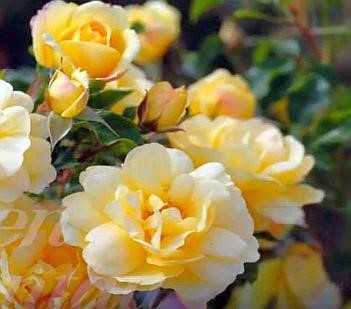 Nežinomos žinios apie žemiškąjį ir dangiškąjį Jėzaus Kristaus gyvenimą - 3 dalis - Pranešimų temos 3 dalyje: Kodėl daugelis įsikūnijusių dangaus plano būtybių patiria dideles kančias nelygiavertėje partnerystėje Tačiau dėl kokios priežasties žemos vibracijos žemos vibracijos pasauliečiai nesąmoningai traukia nuoširdžius dievobaimingus partnerius? Kokie nematomi energetiniai procesai vyksta partnerystėje su nevienoda sąmone ir kaip dangaus būtybės gyvena dvigubuose ryšiuose. Kodėl dangiškoji meilės dvasia per toli pažengusius pranašautojus dažniau įspėja energingesnius su Dievu susijusius žmones ir sielas nesivelti į nelygiavertes partnerystes ir draugystes Kaip dievobaimingi tėvai gali geriau suskirstyti savo jaunesnių ir vyresnių vaikų ypatingą ar geranorišką elgesį  Kodėl kai kurie dievobaimingi žmonės, nepaisydami didžiulių dvasinių žinių, vis tiek asmeniškai pakelia ypatingų gebėjimų turinčius žmones Nematomi psichiniai-žmogaus procesai po pastojimo ir embrione Kaip suprasti evoliuciją materialioje gyvybės srityje Kodėl dieviškasis dangiškasis teisingumas nesuteikia papildomos energijos nepataisomiems žmonėms ir sieloms Fizinės-energetinės sąnaudos dėl tikinčiųjų pagalbininko sindromoKą prieš šimtmečius dvasininkai ir religingi žmonės naudojo sąžinės sąvokai "gera ar bloga sąžinė" apibūdinti  Kristaus žinios tęsinys 3 dalis: Iš tiesų mano gyvenimas su Jėzumi buvo paprastas ir paprastas, jis visada vyko antrame plane. Aš neišvariau maištingų, piktybinių sielų iš kūno ir nedariau stebuklų, kaip rašoma jūsų Biblijos pasakojimuose. Visa tai yra išgalvoti pasakojimai, skirti man žmogiškai pakelti. Tai melagingi teiginiai buvusių Biblijos žinovų, kurie priskyrė man tokius dalykus, nes norėjo iš manęs padaryti populiarų didvyrį. Todėl į tariamai palaimintą knygų knygą jie įtraukė daugybę neteisingų pasakojimų, kad neišmanėliai tikintys žmonės mano mirusįjį užkeltų ant pjedestalo ir jį garbintų. Tačiau dangiškojo plano išganymo būtybėms ir sugrįžusiesiems į dangiškąją būtį tai niekada nebuvo skirta, taip pat ir tai, kad jos vėliau pradėjo gyventi pagal išdidų ir pasipūtusį puolusių būtybių gyvenimo principą.  Tačiau rudens žmonės mėgo išryškinti savo asmenybę ir norėjo būti išaukštinti asmeniniame gyvenime, pasitelkdami ypatingas idėjas ir nepaprastus pasiekimus. Šį gyvenimo būdą netrukus perėmė ir žydai, ir mano laikais matėme daugybę jų, gyvenančių išdidžiai, nors jie gerai žinojo Bibliją, kuri tuo metu jau buvo iškraipyta ir kurioje išdidumas apibūdinamas kaip kažkas dangiškai svetimo. Ne kitaip yra ir su šiandienos žmonėmis. Jie vis suklumpa dėl savo išdidumo ir arogancijos ir su malonumu išgyvena abi savybes, nes tiki, kad yra ypatinga asmenybė, kad taip iš kitų žmonių savo aplinkoje sulauktų pagarbos ir reputacijos. Taip jie dangiškąjį dieviškąjį nuolankumą pakeičia priešingu principu. Tokia yra didžioji dalis šiandieninės tikinčios žmonijos, taip pat ir įstrigusių išgelbėjimo plano būtybių, laikysena. Kadangi jos siekia prestižo, daugelis įsikūnijusių dangiškojo išgelbėjimo plano būtybių tuokiasi su sielų skirtumais pasižyminčiais partneriais, pageidautina, užimančiais prestižines pareigas, ir vėliau nustemba, kai, atsižvelgdamos į savo žemos vibracijos pasaulietinio partnerio genetinius polinkius, susilaukdamos vaiko, pritraukia nuopuolio sielą. Tačiau mano meilės dvasia niekada jų nenuvertina ir atvirai kalba dangiškojo išganymo plano būtybėms bei primena joms tai, kas kadaise buvo numatyta ar nuspręsta kartu dangiškojoje būtybėje dėl žemiškosios misijos; mes tai vadiname "dangiškuoju-dieviškuoju išganymo planu". Mes žinojome, kokie pavojai laukia mūsų, dangiškojo plano būtybių, žemėje, todėl aptarėme daugybę galimybių, kaip apsisaugoti nuo neapsakomų kančių, kurias sukelia klastingos, žiaurios rudens būtybės. Deja, daugumai jų tai nepavyko, nes jie pateko į šio pasaulio sūkurį ir savo kilnų gyvenimo būdą vis labiau dengė negražiais nuopuolio žmonių ypatumais. Dabartinės įsikūnijusios dangiškojo plano išganymo būtybės, kurios buvo apakintos daugybės religinių klaidinimų ir todėl vis iš naujo įsikūnijo šioje žemėje, nebeatpažįsta, kokiomis ydomis ir silpnybėmis jos pačios yra apsunkintos, nors kasdien prašo manęs, Kristaus meilės sąjungoje Aš Esu, nurodyti joms kelią namo į dangiškąją būtį. Dėl savo psichinės naštos jie nebejaučia, su kokiais žmonėmis ir jų tamsiomis sielomis susiduria, ir nusprendžia gyventi kartu. Tai jiems labai tragiška. Iš tiesų, jie tapo dvasiškai neišprusę ir negali įsivaizduoti, kad šioje žemai vibruojančioje žemėje kadaise kritusios būtybės savo žemiškajam gyvenimui visiškai apvertė aukštyn kojomis mūsų nuoširdžias dangiškąsias gyvenimo taisykles arba dėsningumus ir gyvenimo būdus ir manipuliavo jais, naujai programuodamos kietąsias daleles. Į genus ir atmosferos sluoksnius jie įvedė informaciją, kad nelygiaverčiai turi pritraukti vienas kitą, nes tiksliai žinojo, kad toks nelygiavertis gyvybės santykis suteiks didžiulę energiją nuopuolio energijos stokojantiems žmonėms ir sieloms. Ar po šio trumpo aprašymo jums dabar galbūt tapo suprantama, kodėl mano meilės dvasia energingesnius su Dievu susijusius žmones ir sielas per toli pažengusius pranašautojus dažniau įspėja nesivelti į nelygiavertes partnerystes ir draugystes? Kad išvengtumėte sunkumų ir kančių gyvenime, mano meilės dvasia prašo jūsų, dangiškieji sugrįžėliai, užmegzti partnerystę tik tada, kai jūsų ir būsimo partnerio dvasinis pažinimo lygis yra beveik vienodas ir turite panašų požiūrį į gyvenimą, o tai daugiausia leidžia jums gyventi kartu harmonijoje, taikoje ir draugiškume. Iš tiesų daugelį dangaus plano būtybių ilgą laiką apakino pasaulietinis partneris, klaidingai manęs, kad yra geras ir populiarus žmogus. Tačiau iš tikrųjų jis tik išoriškai stengiasi demonstruoti savo įgytas labai geras manieras, bet kitaip gyvena beširdiškai. Šį gyvenimo būdą jis perėmė iš savo viduriniosios klasės tėvų, kurie jam buvo sektinas pavyzdys. Toks kilnus, pozityvus elgesys dažnai taip apakina širdingus Dievą mylinčius žmones, kad jie ilgam lieka prisirišę prie tokio žmogaus ir jo sielos, galbūt ir pomirtiniame gyvenime. Tačiau Dievą mylintis žmogus žvelgia į jį tik savo intelektu ir mato jį kaip savo "išorinę saulę". Tačiau šis jausmas nekyla iš jo sielos širdies, nes jo dvasiškai labiau išsivysčiusi siela atmeta tokį garbinimą.  Dabar gali būti, kad kai kurie su Dievu susiję žmonės, kurie dvasiškai ruošiasi dangiškajam sugrįžimui, jaučiasi man adresuoti, nes jie vis dar mėgsta žavėtis ir mintyse bei pokalbiuose iškelti ypatingus žmones. Visų pirma tarp jų yra daug žmonių, kurie vis dar labai žavisi aukštesnio socialinio sluoksnio žmonėmis, gavusiais pripažinimą ar apdovanojimus už ypatingus nuopelnus žemiškose srityse, pavyzdžiui, literatūroje, muzikoje, sporte, už išradimus ir kt. Kad pamatytų save savo neteisėtuose keliuose, prašau jų paklausti savęs, kas iki šiol juos skatino daryti tokius dangiškai tolimus dalykus? Dažniausiai taip elgiamasi dėl to, kad žmogus nesąmoningai jaučiasi menkesnis arba dar nėra išsiugdęs pasitikėjimo savimi, kurio fone slypi tikroji dangiškojo nuolankumo nuostata ir beasmenis gyvenimo būdas. Savo menkavertiškumą dėl vis dar neįsisąmonintos sielos-žmogaus naštos jis pridengia arogancija ir pasididžiavimu, kurie jam kalba: "Įgykite ypatingų gebėjimų, kad taptumėte garsiu ar gerbiamu žmogumi, kuriuo žavisi ir kurį gerbia viso pasaulio žmonės." Mano patarimų dėka jie dabar turi gerą galimybę atpažinti save ir su mano vidine pagalba, jei tik nori, visiems laikams išsilaisvinti nuo savo sielos žmogiškosios naštos. Jei jie perskaitė daugybę meilės lašų pranešimų, jie jau turėtų žinoti apie dangiškąją būtybių lygybę be jokių išimčių ir beasmenį tyrų būtybių gyvenimą, kuriame nėra susižavėjimo ir išaukštinimo būtybių, net jei jos atliko reikšmingus darbus kūrybos ir evoliucijos labui.  Tie, kurie suprato mano labai svarbų teiginį apie savęs pažinimą, tikrai jau subrendo suvokimui ir prisipažino sau, kodėl iki šiol garbino žmones, kurie elgėsi ypatingai. Aš, Kristus, labai to linkiu dangaus sugrįžėliams, kurie pasiklydo šiame apgaulės pasaulyje ir nesąmoningai tebėra viena koja įkišę klastingų žmonių ir nuopuolio žemėje sielų nagus.  Tas, kuris jau gali jausti ir mąstyti širdimi, iš karto pajus, su kokiais žmonėmis turi reikalą. Jis nebegali būti apgautas žmogaus, kuris laikosi pozos. Kita vertus, dažniau dvasiškai sustingusios ir religiškai pasiklydusios išganymo plano būtybės vis dar leidžiasi apgaunamos vyrų, kurie, pavyzdžiui, demonstruoja pasitikinčią išvaizdą ir pernelyg mandagų elgesį, taip pat sako gražias kalbas, pasitelkdami savo pasaulėžiūrą ir didįjį išmanymą - jais jie vis dar labai žavisi. Žmonės, kurie orientuojasi tik į žemiškąjį pasaulį, žavisi daugeliu techninių ir meninių šio pasaulio kūrinių ir giria juos sukūrusius nepaprastus žmones. Tačiau dauguma jų taip pat siekė tapti dėmesio centru arba būti jo pagerbti. Tokie žmonės yra "saulės spindulys" tik tam, kuris gyvena apakintas. Jei jis nebūtų pridengęs nuoširdaus savo sielos suvokimo savo pateikimu, jis nebūtų klaidingai žavėjęsis ypač gabiais žmonėmis išaukštintos pasaulėžiūros prasme. Jis taip pat nepriimtų neteisingo sprendimo, jei partneriu pasirinktų sielos nelygiavertiškumą ir žemą lygį turintį asmenį, pasižymintį pasipūtimo ir tuštybės bruožais. Deja, išorinė tariamai nepaprastų, bet kartu ir patrauklių, madingai elegantiškai apsirengusių žmonių išvaizda, deja, ir šiais laikais traukia daugybę geranoriškų ir naivių išgelbėjimo plano būtybių, kurios ilgą laiką gyveno apakintos religijos ir dvasiškai pasiklydo šiame pasaulyje.  Atvykę į nežemiškąsias sferas, jie vėl gyvena kartu su jomis taip pat susaistyti ir nesupranta, kodėl turi tik keletą gyvybinių energijų. Jei prie jų prieina tyros šviesos būtybės ir prašo priartėti prie dangaus ir dieviškosios šviesos, jos reaguoja piktai, nes tai sutrikdytų jų, regis, laimingą bendrą gyvenimą. Tokios pasaulietinės ir religinės būtybės nenori nieko žinoti apie mano pagalbos užuominas, nes jos taip stipriai prisirišusios prie savo partnerio požiūrio į gyvenimą, kad mano meilės dvasia neturi galimybės nukreipti jų į aukštesnes šviesos sritis pagal jų sąmonę. Tai labai liūdnas skyrius apie savanoriškas dangaus būtybes, kurios kadaise įsikūnijo žemėje, kad nuolankiai ir nepastebimai darbuotųsi dėl kūrinijos pilnatvės. Todėl tam tikromis aplinkybėmis subtiliuose nežemiškuose nuopuolio pasauliuose dvasiškai apakusioms būtybėms (sieloms), stipriai apkrautoms nerealiomis, dangiškai tolimomis žiniomis, gali prireikti labai daug laiko, kol jos atpažins, kad žemėje jau kelis kartus buvo įsipainiojusios į gana tamsią ir energijos neturinčią nuopuolio sielą. Tai vėl ir vėl kainuoja jiems milžiniškas gyvybines jėgas žemiškajame rūbe, ir tai tęsiasi nežemiškose kritimo sferose su nelygiaverčiu partneriu, nes jie susieti vienas su kitu tuo pačiu dangiškai tolimu gyvenimo būdu. Ar jums tai suprantama? Daugelį dievobaimingų žmonių apakina ir suvilioja didžiulės pasaulinės žinios ir nelygiaverčių partnerių poza, nes jie mano, kad tai suteikia jiems išorinį gyvenimo saugumą. Pinigai, nuosavybė ir daiktai dabar jiems daug svarbesni, nei jų bruožų tobulinimas, siekiant pradėti dangiškąjį sugrįžimą. Tačiau jie apie tai negalvoja, nes per savo partnerį gali gyventi pakilioje visuomenėje ir gerovėje.  Kai kurie dievobaimingi žmonės bijo vienatvės, todėl nenori išsiskirti su nelygiaverčiu partneriu. Jie buvo įpratę, kad šalia jų visada būtų į protą orientuotas partneris, kuris kartkartėmis juos vaišindavo dovanomis ir užgauliodavo šaltais, todėl beširdiškais žodžiais. Gerų ketinimų kupinos išgelbėjimo plano būtybės mėgsta pasiduoti tokiam baltinimui. Jei mano širdies šauksmas per gražius sielos impulsus atkeliauja į dievobaimingų žmonių viršutinę sąmonę ir atkreipia jų dėmesį, kad jie įsisąmonintų savo nelygiavertę partnerystę ir jos padarinius, kurie jiems ir jų sielai kainuoja didelius energijos nuostolius, jie slopina mano vidinius meilės impulsus. Dabar kreipiuosi į juos iš išorės per toli subrendusį pranašautoją ir prašau jų vidinio susimąstymo bei apmąstymo, kad jie įsisąmonintų savo dangiškai tolimą gyvenimo būdą ir toliau neliktų nelygiaverčio partnerio energetine auka. Kai kurių geraširdžių išgelbėjimo plano būtybių atveju viskas byloja, kad reikia nutraukti nelygiavertę partnerystę, tačiau jos nedrįsta paleisti veidmainingo partnerio, su kuriuo daug metų gyveno kartu, nors ir sužinojo, kad jis joms melavo ir apgaudinėjo. Jie nenori palikti pažįstamos aplinkos su kruopščiai sukurtu namu ir gražiu sodu. Jiems, deja, vis dar svarbiausia yra saugumas, pinigai, daiktai ir nuosavybė.  Antroje vietoje yra vaikai iš nelygios santuokos, kurie dažniau sukelia jiems problemų, nes yra kilę iš nuopuolio, apsupti žemų sielų ir jų valdomi. Valdymą iš žemiškosios anapus jie tarpusavyje susitarė dar prieš įsikūnijimą. Dėl to žmogus nuolat pasirengęs priimti nematomų sielų impulsus per savo viduje gyvenančią sielą. Nesąmoningai žmogus išsako savo siunčiamus impulsus ir mano, kad gali gerai bendrauti. Kai kurie nežemiškų sielų valdomi jaunuoliai taip pat pasižymi geromis savybėmis. Juos jie paveldėjo iš tėvų, kurie vykdo išganymo plano užduotį įvairiais būdais padėti puolusioms būtybėms, apsirengusioms žemiškais drabužiais. Retkarčiais vaikai taip pat taria gerą žodį savo motinai ar tėvui - vienas iš jų yra įsikūnijusi išganymo plano būtybė. Tėvai tuo džiaugiasi, tačiau nesupranta tikrojo ketinimo, kodėl taip elgiasi kitados užsispyręs ir irzlus jaunuolis. Geraširdės išganymo plano būtybės vėl ir vėl leidžiasi apgaunamos kitų "pagiriamųjų žodžių", nes joms patinka išgirsti tokį pagražinimą per savo sielos stresą prisiminus gerbiamą asmenybę iš vieno iš ankstesnių gyvenimų. Dažnai tokių suaugusių vaikų ketinimas yra tas, kad jie galėtų tęsti savo priklausomą gyvenimą su tėvais be pokyčių, o tai dažniausiai vyksta tėvų energijos kaina iš išgelbėjimo plano. Tačiau jie nesiekė, kad jų išganymo planas būtų įgyvendintas žemėje. Iš tiesų, mes, dangiškosios būtybės, niekada neketinome taip elgtis žemėje. Daugelis dvasiškai subrendusių žmonių, gyvenančių jūsų pasaulyje, yra apimti nevilties ir negali suprasti, kodėl jų vaikas jaunystėje buvo mielas ir paklusnus, prisidėjo prie džiaugsmingo bendro gyvenimo, bet vėliau, suaugęs, gyveno priešingai. Vėliau juos gąsdina ypatingas ir savanaudiškas suaugusio vaiko elgesys, kuriam jie neranda jokio dvasinio paaiškinimo. Jie vis dar puoselėja gerus vaikystės prisiminimus, todėl yra laimingi. Anksčiau jų vaikas labai mandagiai elgdavosi su tėvais ir mokėjo civilizuotai elgtis, tačiau suaugęs jis tarsi pasikeitė. Ankstesnio meilaus būdo dabar nėra nė kvapo. Vietoj to jis elgiasi užsispyrusiai ir valdingai, kivirčijasi su tėvais dėl menkiausio nuomonių skirtumo ir kelia jiems neįvykdomus reikalavimus. Norėčiau paaiškinti jums, vyrai, su atvira širdimi savo vidinei meilės šviesai šio ryšio ryšį. Tačiau pirmiausia aprašysiu jums pavyzdį vaiko, kuris nėra kilęs iš nuopuolio.  Subrendusi ir geraširdė vaiko siela, laimei, atsinešė tėvams keletą kilnių ir puikių polinkių iš anksčiau išgyventų įsikūnijimų ir nežemiškų pasaulių, kupinų šviesos. Todėl iš pradžių, būdamas mažo kūno sudėjimo, jis yra labai meilus ir ramus savo tėvams. Gerosios savybės, kurias tėvai perdavė paveldėtais genais, yra veiksmingesnės vaikui, nes jo siela turi mažai naštos. Vėliau, paauglystėje, tai nelabai pasikeis, nebent netikri draugai juos laikinai patrauktų ir suviliotų priešinga dangaus širdingumui ir švelnumui kryptimi.  Jūs, dvasiškai orientuoti žmonės, visada manote, kad dvasinis tolesnis sielos-žmogaus sąmonės vystymasis iš tikrųjų prasideda tik suaugus, nes siela ir žmogus pirmiausia turi po truputį atsiskirti nuo tėvų įpratimo, kad galėtų savarankiškai gyventi pagal savo norus.  Tačiau tolesnis sielos-žmogaus sąmonės vystymasis neturi nieko bendra su dangiškųjų būtybių evoliucija, kuri įmanoma tik tyroms būtybėms dangiškuosiuose pasauliuose. Taip yra dėl to, kad už dangaus būties ribų, kritimo pasauliuose, yra pakitusių ir susilpnėjusių šviesos spindulių, kurie pritaikyti planetų gyventojų, į savo gyvenimą įtraukusių tik keletą ar keliolika dangiškai tolimų gyvenimo taisyklių ir dėsnių, sąmonei. Dėl to jų šviesos dalelės nebepriima aukštų vibracijų evoliucinių saugyklų iš didžiulės Aš Esu Dievybės duomenų saugyklos Pirminėje Centrinėje Saulėje. Apie tai užsiminiau tik todėl, kad kai kurie dvasiškai orientuoti žmonės klaidingai mano, jog dvasinė dangiškoji evoliucija jiems būtų įmanoma žemėje arba rudens pasauliuose su jų apsunkintu lengvuoju kūnu. Žmonės kalba apie gyvybės evoliuciją, tačiau, jų požiūriu, tai reiškia tik dvasinį žmogaus sąmonės ir visų materialių gyvybės formų šioje žemėje vystymąsi. Buvę žmogaus kūrėjai - atsimetusios dangaus būtybės - iš savo būties (sielos), kuri jau buvo šešėlinė sąmonė kūrimo metu, paėmė atminties duomenis ir užprogramavo juos materialiose dalelėse, kad žmogus galėtų patirti evoliuciją arba tolesnį vystymąsi, kuriame yra tik orientacija į savo materialųjį pasaulį ir materialųjį kosmosą. Bet kai mano meilės dvasia kalba apie dvasinį tolesnį sielos-žmogaus sąmonės vystymąsi, tai reiškia, kad kalbama apie dvasiškai orientuotus žmones, kurie savo nuoširdžiu noru tobulėti vis labiau ir labiau priartina savo sielos-žmogaus sąmonę prie kilnių dangaus būtybių savybių. Tuo remdamiesi jie tampa sielos laisvesni nuo dangiškai tolimo elgesio ir būties bruožų ir savo sielos sąmonėje vis labiau artėja prie savo buvusios tyros šviesos būties prigimties ir prie dangaus būties, savo šviesos namų. Galbūt dabar sąvoka "evoliucija" jums tapo suprantamesnė, kai paaiškinau ją iš dangiškojo ir dieviškojo požiūrio taško. Dvasinis tolesnis sielos-žmogaus sąmonės vystymasis vyksta ne savavališkai, o todėl, kad vidinė siela naktį giliame žmogaus miege stengiasi pakeisti esamą genetinių duomenų saugyklą, skirtą žmogiškajam gyvenimo būdui, ir šį duomenų pokytį po truputį perduoda paveikslėliuose žmogaus aukštesniajai sąmonei. Dvasiškai toli išsivysčiusi arba masiškai apsunkinta siela savarankiškai pereina prie dangiškai kilnių arba dangiškai tolimų būties savybių ir gyvenimo būdo. Gerosios tėvų savybės, kurios daugiausia atkeliavo iš tėvų iš išganymo plano ir buvo genetiškai perduotos vaikui, sustiprina sielą, kuri taip pat yra įsikūnijusi išganymo plane, nes naktį, giliai miegodama savo žmogiškąja būtybe, ji šaukiasi dieviškosios pagalbos per tyras dangaus būtybes. Jis norėtų kuo greičiau grįžti į šviesius namus, todėl naktį žiūri ne tik į savo užfiksuotus dienos prisiminimus, bet ir į perimtus tėvų ir protėvių genetinius duomenis. Ji juos išrūšiuoja ir neteisėtus pateikia man, Kristui, esančiam Aš Esu, pertvarkyti. Tačiau tai jai įmanoma tik tada, jei jos žmogus dieną gyvena sąmoningai ir jam gerai pavyko suvaldyti mintis, per kurias jis buvo aukštesnėje sielos-žmogaus vibracijoje.  Sielos dvasinis gyvenimas prasideda tik tada, kai ji sugeba savarankiškai įvesti naują informaciją į žmogaus aukštesniąją sąmonę iš savo dvasinio pažinimo būsenos, o tai trunka daugybę žemiškų metų. Tik tada jis galės tobulėti kartu su savo širdinga, dvasiškai orientuota žmogiškąja būtybe pakeliui į šviesius namus. Jei jis lieka dvasiškai nejudrus, jis atima iš jos daug dvilypių galių, kurių jai trūks grįžtant namo, į nežemiškus pasaulius rudenį, kad greičiau dvasiškai ištuštintų dangaus tolimus sandėlius. Ji stengiasi su vidine dieviškąja pagalba ir dangaus šviesos būtybėmis per impulsus ir jausmus nukreipti savo žmogiškąją būtybę taip, kad ji šiek tiek labiau prisitaikytų prie tėvo, kurio siela taip pat įsikūnijo išganymo plane. Šias žinias ji gauna tiesiogiai iš manęs, Kristaus, iš savo gyvenimo šerdies arba per dangiškąją globojančią būtybę. Ji stengiasi taip nukreipti savo vyrą, kad jis iš šios motinos gautų mažų užuominų į teisėtą ir kilnų gyvenimą, o jai būtų lengviau per jį dvasiškai tobulėti arba su mano pagalba ištirpdyti savo dangiškus tolimus duomenų klodus. Taip atsitinka sielai, kuri išėjo iš dangiškosios būtybės, kad įsikūnytų šio nuopuolio pasaulio dvasiniame labirinte ir bendradarbiautų su kitomis drąsiomis dangiškosiomis būtybėmis dangiškajame išganymo plane. Priešingai, kritimo siela stengiasi palaipsniui pakeisti iš tėvų ir protėvių paveldėtus gerus gyvenimo aspektus, kurie vis dar saugomi genuose, t. y. žmogaus pasąmonėje, savo dangaus kryptimi arba visiškai juos ištrinti. Ji nenori nieko žinoti apie mano dangiškąją meilės dvasią Aš Esu, apie kilnų gyvenimą ir apie dangiškąjį sugrįžimą, bet siekia savo žemiškų, žemai vibruojančių, savanaudiškų interesų. Geros širdies tėvai pasibaisėję ir nuliūdę dėl savo suaugusio vaiko, kurio jie nepažįsta, nes jis pasikeitė į nenaudingą bevardį gyvenimą. Kalbėtis su juo apie tai nepadės, nes jaunuolio vidinė siela tai mato kitaip ir suderino jį su savo pasaulietiškais tikslais. Įsikūnijusi, stipriai apkrauta siela, įžvelgdama sielos apvalkalus, atpažįsta, kas ji buvo prieš įsikūnijimą žemiškoje anapusybėje arba subtilioje kritimo planetoje ir kokius tikslus išsikėlė įsikūnydama į žmogų. Tačiau tai jai įmanoma tik tuo atveju, jei ji vis dar turi dvasinių žinių, leidžiančių pažvelgti pro vieną sielos kiauto saugyklą po kitos, kurios turi tam tikrą jai žinomą šviesią spalvą. Kai ji yra per daug aptemdyta ir aptemdyta nerealios gyvenimo informacijos ir todėl nesugeba savarankiškai to padaryti, tada jos sielos sąjungos būtybės iš kitos pusės, kurias ji pašaukė, bando jai padėti naktį. Stipriai apkrauta siela gali iš sielos apvalkalų išsikviesti tik tas saugyklas, kurios rodo jos dabartinį sąmonės dažnį, taip pat žemesnius, bet nė vienos aukštesnio dažnio, nes dėl energijos stygiaus ir žemo sąmonės dažnio ji negali į jas pažvelgti. Tamsioji siela su labai žema sąmone natūraliai nori atkurti tik tuos atminties duomenis ar vaizdus, kurie jai naudingi tam tikram gyvenimo būdui. Tuomet naktį jis pats arba padedamas sielos asociacijos jas slapta įneša į žmogaus genus ir aktyvuoja minčių impulsais, kad jos pasiektų žmogaus viršutinę sąmonę. Tačiau tai įmanoma tik tada, kai siela išsiskleidžia visu savo dydžiu suaugusiame žmoguje ir sąmoningai suvokia žmogaus gyvenimą.  Tačiau vaiko, kurio kūnas dar nėra pasiekęs pilno dydžio, siela neturi galimybės visiškai išsivystyti kartu su savo energetiniu kūnu, nes ji kasdien turi gyventi sumažėjusioje vaiko būsenoje - ir tai taip pat turi savo priežastį.  Jau po apvaisintos kiaušialąstės įsčiose esančioje apvaisinto kiaušinėlio ląstelėje yra visa genetinė informacija vaikui augti. Įsikūnijanti siela užmezga pirmąjį energetinį kontaktą su ja. Nuo šios akimirkos prasideda pirmieji jųdviejų informacijos mainai. Visi genetiniai tėvų, protėvių prisiminimai, taip pat vaiko vystymasis ir žmogaus kūno išsaugojimas jau yra kiaušialąstėje. Vaiko genetiniuose prisiminimuose jau yra iš anksto numatytas ląstelių dauginimasis ir laipsniškas lėtas kūno augimas, ir šie prisiminimai automatiškai perkeliami į įsikūnijusios sielos dalelių apvalkalus. Šį programavimą kadaise atliko žmogaus kūrėjai. Tai buvo subtilios rudens būtybės, kurios tada dar nebuvo taip apgaubtos tamsių sielos kiautų, kaip šiandien. Todėl sielos dydis priklauso nuo vaiko augimo. Tik tada, kai žmogaus kūnas pasiekia visą savo dydį, jis taip pat išsiskleidžia kartu su juo ir gali pasiekti bei atkurti informaciją. Šis procesas yra toks pat kiekvienai įsikūnijusiai sielai. Masiškai šešėlyje atsidūrusioms sieloms iš nuopuolio uoliai padeda įvairios žemėje gyvenančios sielos, kad jos susikurtų norimą gyvenimą žemėje. Jie per sielą veda žmogų kuo greičiau į norimą tikslą, kol dėl amžiaus ir energijos trūkumo ląstelėse jai tai nebebūtų įmanoma. Dažniausiai sąjungininkų sielos padeda jai svetimomis energijomis, kurias jos atsiima iš vis dar energetinio gydymo plano būtybių, jei kyla kivirčų ar kitų nusikaltimų. Nematomos klastingos sielos visada tariasi tarpusavyje prieš vienai iš jų įsikūnijant. Tada prasideda jų gyvenimas, kurį jie nori įgyvendinti energijos sąnaudomis ir tėvų lėšomis. Ar galite tai įsivaizduoti?  Dabar vėl grįžtu prie aprašymo apie suaugusį vaiką, kurio tėvai su siaubu ir dideliu susirūpinimu pastebi akivaizdų jo charakterio pasikeitimą į neigiamą pusę. Jei atviros širdies, įsikūnijusios dangiškojo plano išgelbėjimo būtybės žinotų, ką nematomos klastingos sielos veikia su žmonėmis ir kodėl gali pasikeisti jų vaiko charakteris, jos iš blogo dabar jau suaugusio vaiko elgesio galėtų nustatyti, kad įvykęs pokytis turi būti susijęs su tikrąja tamsiąja gyvenančios sielos kilme ir prigimtimi. Iš kito pasaulio ji atsinešė savo blogą praeitį ir nori vėl ją išgyventi. Todėl ji sugrąžino savo buvusias blogąsias būties savybes į žmogaus sąmonę, perprogramuodama genetiškai gerąsias savybes. Remdamiesi savo dangiškomis dieviškomis žiniomis, kurias siūlau jums, tėvams, kaip rekomendaciją didesniam dvasiniam įžvalgumui ir savisaugos atsargumui, turėtumėte padaryti gerai apgalvotas išvadas, jei stebėdami savo vaiką pastebėtumėte stiprius neigiamus prigimties pokyčius. Tai jūsų gyvybinių jėgų reikalas, kurių neturėtumėte atiduoti nepataisomoms sieloms ir žmonėms iš bylos - net jei tai jūsų pačių vaikas. Suprasti: Dieviškoji Meilė neatiduoda energijos nepataisomoms puolusioms būtybėms, kurias jos netrukus vėl savanaudiškai iššvaisto, neturėdamos rimto ketinimo persiorientuoti į dangiškai kilnias savybes ir gyvenimo taisykles arba palaipsniui įtraukti jas į savo gyvenimą. Būtent tai mes įtraukėme į savo gailestingus ir teisingus pagrindinius dangaus įstatymus, kuriuos dar vadiname gyvenimo taisyklėmis. Tas, kuris nori gyventi pagal mūsų teisingus dangiškuosius gyvenimo dėsnius, neturėtų neteisėtai atiduoti ar švaistyti savo gyvenimo energijos būtybėms, abejingoms mūsų dangiškiesiems dėsniams!  Dieviškasis gailestingumas ir meilė, susiję su teisingumu, mielai atiduoda savo meilės energiją iš Pirminės Centrinės Saulės šiltai atsiveriančioms būtybėms. Tai taip pat galioja, kai esate byloje. Tačiau kas dar nesuvokė, kad turi atsargiai ir gerai elgtis su brangiomis gyvybės energijomis, tam iš pirminės centrinės saulės daugiau energijos nebepateks. Visos dangiškosios šviesos būtybės buvo apšviestos šio dėsnio. Tas, kuris eikvoja energiją, nesvarbu, kokioje gyvenimo srityje, turėtų žinoti, kad vieną dieną jam teks tenkintis mažesniu kiekiu. Tuomet tokia neprotinga būtybė gali pagalvoti, ką būtų galima pakeisti joje pačioje. Žemėje, ypač Žemėje, giliai puolę žmonės ir sielos yra neatidūs, kai kalbama apie jų pačių gyvybines energijas. Dažnai jie beprasmiškai švaistosi jomis per dieną, nes materialiame gyvenime juos valdo troškimai, potraukiai ir prisirišimai. Proceso metu prarastą energiją jie bando susigrąžinti savanaudišku gudrumu ir klastingumu. Tai, žinoma, vyksta su tais vidiniais žmonėmis, kurie yra energingi, nes jie dažniau gyvena su manimi širdies maldose ir išsiugdo vis daugiau dangiškų būties savybių bei nuoširdžiai stengiasi gyventi harmonijoje ir taikoje su visais žmonėmis. Prašau, neleiskite, kad taip atsitiktų, jūs, klajokliai į dangiškąją dieviškąją šviesą, nes jei sąmoningai atidarysite duris žmonėms, kurie gudriai gyvena kitų sąskaita, atsidursite už dieviškojo teisingumo ribų ir netrukus tai pajusite energetiškai. Todėl perspėju jus dėl netikrų draugų ir pažįstamų, taip pat šeimos narių, kurie įprato įvairiais nepatraukliais būdais atimti iš energingų, geraširdžių plano būtybių jų gyvybinę energiją. Jie visada nori jus pakviesti ar aplankyti, o jų pasaulietiškas kalbėjimo būdas atima iš jūsų daug energijos, todėl po to daugelis iš jūsų jaučiasi išsekę ir pavargę. Tai ženklas, kad praradote daug gyvybinės energijos dėl energijos neturinčių žmonių. Prašome apsisaugoti nuo to!  Aš, kaip jūsų dangiškasis brolis Kristus, kviečiu iš Aš Esu Dievybė į jūsų širdis! Daugiau dėmesio skirkite savo gyvenimo energijoms arba pasidomėkite, kurie žmonės savo buvimu jus energetiškai labai alina. Jei tai pastebėjote pakartotinai, imkitės savisaugos priemonių ir gerai pagalvokite, ar norite toliau susitikinėti su šiais energijos stokojančiais žmonėmis. Atkreipiu į tai jūsų dėmesį, nes labai svarbu, kad jūsų vidinė siela turėtų didesnį energetinį potencialą tiesioginiam sugrįžimui į dangų, vibruotų aukščiau ir taip galėtų greitai atsiskirti nuo magnetinės pomirtinio gyvenimo traukos. Taip pat atkreipiu jūsų dėmesį į mūsų dangiškąjį energijos taupymo įstatymą, kuriame dangiškoms būtybėms nurodyta, kad kol egzistuoja žemos vibracijos kritimo pasauliai, jos turi taupiai naudoti energiją, kad dangiškoji pirmapradė saulė galėtų patenkinti žemos energijos kritimo pasaulių energijos atsargas. Geros širdies žmonės, apsvarstykite: Jei norite sugrįžti į teisingą dangiškąjį gyvenimą, turėtumėte gerai žinoti, kad nesielgiate teisingai, jei leidžiate žmogui atimti iš savęs daugybę gyvybinių energijų, pakartotinai su juo susidurdami. Dangaus teisingumas taip pat nurodo dangaus būtybėms gerai valdyti savo gyvybines energijas ir rūpintis, kad dažnai bendraudamos su žemesnės evoliucijos planetų gyventojais jos per daug nešvaistytų ir nenaudotų savo brangių evoliucinių ir gyvybinių energijų.  Kaip jau sužinojote iš meilės lašelių žinučių, dangiškosios būtybės savo planetose gyvena tame pačiame energijos ir sąmonės lygyje, todėl jos yra apsaugotos nuo energijos trūkumo. Šis dangaus dėsningumas, t. y. panašių energiškai stiprių būtybių sugyvenimas vienoje planetoje, taip pat vyksta daugiau šviesos turinčiuose rudens pasauliuose, todėl jie negali prarasti gyvybinių energijų energiškai silpnesniems ir gyvena lygiavertėje energijų atžvilgiu gyvenimo sistemoje.  Galbūt dabar geriau suprasite mūsų malonias ir teisingas dangiškąsias gyvenimo taisykles? Štai ko Aš, Kristus Aš Esu, taip trokštu dangiškiesiems sugrįžėliams žemėje! Neprieštaraukite, kad plačioje žinutėje kartais pakartoju savo aprašymus iš kitos perspektyvos, pagilinu ir dar labiau išplečiu dvasinę prasmę, nes tokia galimybė man suteikiama per pranešėją. Tai darau ir dėl to, kad per mano apreiškimą vieną dieną prieš tai, viršutinėje pranešėjo sąmonėje aprašant kokią nors aplinkybę, ypač svarbūs atminties duomenys ar žodžių sąvokos nerodė reikiamo aukšto poveikio laipsnio ar vibracijos panaudojimui, bet kurie man buvo prieinami po vienos ar kelių dienų, kai pranešėjas vėl gavo pranešimą. Kartais pakartoju kai kurias ištraukas, kad pereitumėte prie jau aprašyto teiginio ir galėtumėte vėl įsigilinti į vaizdą. Tam reikalingi pakartojimai, kaip antai šis. Žmonėms dažnai nutinka, kad krintanti siela naktį patenka į subtilius krintančius pasaulius. Šiose planetose gyvena daug būtybių, kurios yra stipriai susijusios su šiuo pasauliu, nes jos jau daug kartų buvo čia įsikūnijusios ir nenori paleisti kai kurių patirčių, trukdančių joms grįžti dangiškuoju keliu. Dvasiškai šiek tiek aukščiau išsivysčiusios krintančios sielos, kurios pomirtiniame gyvenime visada susiburia į grupes, dar prieš įsikūnijimą kalbasi tarpusavyje, kad energetiškai palaikytų save perduodamomis žiniomis apie šį pasaulį ir galėtų patogiai, maloniai ir kuo mažiau rūpesčių gyventi aukštesnėje padėtyje. Tačiau jie nesisemia energijos iš manęs, dangiškosios meilės dvasios Aš Esu, per savo gyvybės šerdį, bet aplinkiniu būdu semiasi jos iš su Dievu susijusių žmonių, kurie yra stiprūs energija. Todėl įspėju juos, kad kiekvieną gyvenimo akimirką būtų atsargūs ir budrūs ir dažnai nesusitikinėtų su nevienodų vibracijų žmonėmis, nes gali prarasti daug dienos energijos!  Giliai puolusi siela, įsikūnijusi nelygioje sutuoktinių poroje ir suvokianti savo buvusį įprastą gyvenimo būdą bei duotą gyvenimo tikslą šiame pasaulyje, stengiasi, kad jos buvusios atsargos, tai yra jos išgyventos neigiamos savybės, pamažu išplauktų į genus. Kaip jau patyrėte iš manęs, iš pirmo karto savarankiškai jai tai nepavyksta, todėl jai padeda žemai vibruojančios, žemėje gyvenančios sielos, kurios naktį ir dieną palaiko ryšį su siela per energetinę šviesos juostą. Mano pagalba sugrįžti pas dangiškąją būtybę, kurią ji griežtai atmeta.  Susivienijusios sielos palaiko viena kitą kiekviename įsikūnijime, nes tik taip jos gali gerai ir ilgai gyventi kūne. Priešingu atveju jų energinėse genų bazėse ir ląstelėse pritrūktų gyvybinės energijos, nes vidinės savasties energijos saugykloje jie nebeturi jokių atsarginių energijų ir negali ir nenori iš savo sielos gyvybės branduolio pasisemti daugiau dvipolių dangiškųjų ir dieviškųjų jėgų, nes neketina grįžti namo į dangiškąją būtį. Palieku jiems laisvą apsisprendimą, bet kiek ilgai tai energetiškai seksis, negaliu prognozuoti. Puolusios sielos ir jų žmogiškieji sąjungininkai visuomet randa naujų apgaulingų būdų, kaip užvaldyti geros širdies žmonių, kurių siela kilusi iš dangiškojo išganymo plano, energiją.  Kai kurie iš jūsų gali klausti, kodėl leidžiu puolusioms sieloms taip neteisėtai ir apgaulingai veikti tarp žmonių? Mano dangaus teisės požiūriu tai lengva paaiškinti. Pagal mūsų dangiškąjį laisvės įstatymą neturiu trukdyti ar nepaisyti dangiškųjų ir uždangiškųjų būtybių laisvo gyvenimo. Aš negaliu to padaryti net tada, kai jie yra pasiekę žemiausią dvasinės naštos tašką, o jų gyvenimas tapo tamsus ir negailestingas! Būtent taip neribota laisvė įtvirtinta mūsų bendrojoje dangaus teisėje. Mūsų dangiškoje laisvėje nė vienai tyrai būtybei nekyla mintis pakenkti sau ir savo planetos gyventojams ar atimti iš jų energiją, nes jų gyvenimo būdas visada susijęs su jų širdimi (būties-gyvenimo šerdimi) ir yra suderintas tik su gyvybės kūrimu ir išsaugojimu, taip pat visada skatina nuoširdų ryšį su kitomis būtybėmis. Šiuo nuoširdžiu gyvenimo būdu mes teikiame vienas kitam energiją, todėl mūsų šviesiajame kūne meilės srautas iš gyvybės šerdies tampa aktyvesnis, o tai labai naudinga mums, tyroms būtybėms, siekiant tolesnio aukštesnio evoliucijos lygio. Ar jau galite tai įsivaizduoti? Kai prasidėjo nuopuolis arba kūrinijos skilimas, žinojome apie didelę problemą, kuri vieną dieną užgrius mus, dangaus būtybes, per mūsų giliai puolusius brolius ir seseris. Tačiau mes taip pat žinojome, kad staiga iškilus sudėtingiems kūrybos etapams visuomet bus rastas sprendimas, nes neabejodami pasitikėjome savo mylimos Aš Esu Dievybės begaline meile ir išmintimi. Su ja mes, mano dangiškasis duetas ir aš, Kristus, taip pat mūsų kūrinijos tėvai, esame meilės sąjungoje "Aš esu", o tai mums reiškia, kad galime bendrauti su visomis kūrinijos būtybėmis per jų didžiausią visuotinę sąmonę, kai jos gyvena suderintos su dangiškuoju dieviškuoju energijos šaltiniu. Kaip matote, man, Kristui Aš Esu, buvo suteikta galimybė dabar kalbėti jums, vidiniams žmonėms, per Skelbėjo sielos-žmogaus sąmonę. Po begalinių kūrinijos padalijimo iš anksto nustatytu kosminiu laiku eonų mes, dangiškosios būtybės, per Aš Esu Dievybės bendravimo vaizdinius su siaubu suvokėme siaubingą giliai puolusių savanaudiškų ir viešpataujančių būtybių, gyvenusių Žemės planetoje ir ruošusių viską, kad sunaikintų pirmiausia save, o paskui ir visą kūriniją, ketinimą. Tvirtai tikėjome, kad drauge vis dėlto rasime būdą laiku sustabdyti siaubingą jų beprotybės tikslą. Tikėjome viltingai ir užtikrintai, kad vieną dieną sėkmingai įvykdysime savo išganymo plano misiją - išgelbėsime kūriniją ir puolusias būtybes, net jei mums tai pavyks tik po ilgo sauso nesibaigiančių kančių laikotarpio žemėje. Mes pasitikėjome savo mylima Aš Esu Dievybe, kuri mums parengė išganymo misijos planą ir įdiegė į mūsų širdis mylinčius vaizdinius, kad niekada neprarastume vilties dėl rizikingo išganymo misijos plano žemėje. Ji taip pat matė mūsų išsigandusius veidus, kai sužinojome, kad giliai puolusios būtybės žemėje nori sunaikinti save, o kartu su jomis ir mus, nors visi esame kilę iš širdies meilės jūros. Ji visada mums padėdavo ir duodavo išmintingų patarimų, geresnio kartu nerastume. Džiaugėmės, kad kadaise kartu ją sukūrėme su didžiausiu nuoširdumu ir meile, kad ji visada yra šalia mūsų ir gali mus pamokyti iš vidaus. Todėl turiu jums, nuoširdžiai Dievą mylintys žmonės, klausimą. Ar šiuo sunkiu metu žemėje taip pat tvirtai pasitikite Dievu?  Iš tiesų netrukus patirsite išganymą iš pavojingos, liūdnos ir skausmingos žemiškosios egzistencijos. Po daugybės skaudžių žemiškų patirčių, patirtų per daugybę įsikūnijimų, jūsų laukia palaimingas dangiškasis planetos gyvenimas, ypač geros širdies žmonių, turinčių rimtą ketinimą grįžti į dangų. Todėl nenusiminkite ir neapsikraukite rūpesčiais, netrukus viskas bus gerai! Net jei kai kuriomis dienomis jums sunku džiaugtis, nes blogi pasaulio įvykiai neleidžia to daryti, atsigręžkite į mano vidinę dangiškąją šviesą. Jau dabar jums sakau: šis tamsus pasaulis greitai nustos egzistuoti, nes sparčiai artėja prie bedugnės. Tai bus žmogaus gyvenimo žemėje pabaiga. Po to šis žemasis pasaulis ir dabartinė materialių dangaus kūnų formacija aplink planetą nustos egzistuoti, nes jie palaipsniui bus transformuoti į subtilias daleles ir perprogramuoti aukštesnėse krintančiose sferose, kad toliau egzistuotų subtilioje struktūroje kaip subtilios planetos ir saulės. Ar jau galite tai suvokti dvasiškai? Dabar grįžtu savo dangiškojo apreiškimo kalba apie pranašautoją prie jau pradėto aprašymo, kuriame papasakojau apie jauną, beveik suaugusį vyrą, kuris sielos išmintimi yra susivienijęs su žemomis sielomis. Kaip žmogus jis to nežino, nes negali pažvelgti tiesiai į savo sielą, taip pat ir į nematomas sielas. Tačiau jis įtaria, kad kažkas nematomai jį kontroliuoja ir padeda jam vadovauti. Tai aš, Kristus, bet ne tas, kuris padeda jam per jo sielą šnabždesiais tiesiai į žmogaus antsąmonę, o nematomos apgaulingos tos pačios vibracijos sielos. Būtent jie nuolat duoda jam kryptį, kad jis nepamestų iš akių savo gyvenimo žemėje tikslo. Vėliau jis bus toks pat, koks buvo ankstesniame gyvenime, ir patirs tai, kuo anksčiau labiausiai džiaugėsi.  Daugelis jaunų žmonių, kurių sielos yra kilusios iš nuopuolio, kurie gyvena žemėje ir prieš įsikūnijimą susitarė dėl sielų sąjungos, ilgai mokosi dalyko ar kelių dalykų, kuriuos norėjo ir norėjo išmanyti, o dabar vis dar nebaigia, nes gali gerai gyventi tėvų sąskaita. Jie leidžia tai daryti, nes norėjo, kad vaikas turėtų gerą aukštąjį išsilavinimą. Jų vaiko studijos vėl skatina jų reputaciją pažįstamų rate, be to, jie nori, kad jų vaikui gyvenime būtų geriau ir lengviau nei jiems patiems.  Tokio požiūrio laikosi daugelis žmonių, kurie gyvena tvirtai įsišakniję šiame pasaulyje ir patys tebėra apsunkinti arogancijos ir išdidumo. Jei jūs, dangaus namų lankytojai, jaustumėtės adresuoti, tuomet tikrai žinote, ką dabar galite padaryti. Tačiau tai tik nemokamos mano dangiškosios širdies rekomendacijos jums dėl savęs pažinimo, kad jums būtų lengviau išsivaduoti iš giliai puolusių būtybių su asmeniu susijusio gyvenimo būdo ir priartėti prie amžinojo, beasmenio dangiškojo gyvenimo.  Kai kurie tėvai teisingai supranta, kad jų suaugęs vaikas nesistengia tapti savarankiškas, ir todėl kreipia į tai dėmesį. Jei vienas iš tėvų ir vaikas nedalyvauja byloje, dėl to gali kilti daug ginčų. Kadangi jie abu turi nedaug sielos gyvybinės energijos, nė vienas iš jų nenori prarasti savo dienos energijos dėl karštų ginčų. Todėl jie greitai pasitraukia vienas kitam iš kelio arba, nepasiekę bendros nuomonės, nutraukia audringą diskusiją. Pavyzdžiui, tėvas nori, kad nemalonus sūnus kuo greičiau išeitų iš namų, nes jis jam yra finansinė našta, nes švaistosi kišenpinigiais. Problemos sprendimo nematyti, nes sūnus nereaguoja į griežtus ir nemeilės kupinus tėvo pamokymus. Šiuo atveju gudrusis sūnus stengiasi kuo labiau laikytis atokiau nuo tėvo ir vengia pokalbių su juo, nes įtaria, kad šis vėl priekaištaus dėl išlaidaus gyvenimo būdo, kurio jis nenori keisti. Tai įprasta šio pasaulio šeimose, kuriose niekas rimtai neketina nieko keisti į gerąją pusę.  Norėčiau atkreipti jūsų dėmesį, kad nors puolusios sielos ir jų sąjungininkai žmonės yra nesutariantys vieni su kitais, šeimos gyvenime jie nedrįsta būti nuolat priešiški vieni kitiems. Tai dažniau nutinka individualiose situacijose už šeimos ribų. Didesnės šeimos ir tautos dažniau būna priešiškos viena kitai, nes nepaiso tamsių nematomų lyderių sielų nubrėžtos hierarchijos. Kai kurie iš jų įsivaizduoja didelę pasaulinę imperiją žemėje, kurią norėtų pasiekti ir valdyti jėga, pasitelkdami savo rūšies žmones. Kas veikia prieš jų idėjas ir joms nepaklūsta, gauna žiaurią pamoką iš tam tikros didžiosios jėgos. Tarp giliai puolusių sielų visada buvo konkurencija, nes jos jau anksčiau energingai rungtyniavo viena su kita. Panašiai buvo ir tarp ankstesnių žmonių. Tuo metu savanoriškos dangaus būtybės dar nebuvo įsikūnijusios žemėje pagal išganymo planą. Vis dar būdamos eterinėje žemės būsenoje, silpnosios sielos vėl ir vėl apgaulingai puldinėjo daugiau energijos turinčias sielas, kurios dar nebuvo taip smarkiai išeikvojusios savo gyvybinės energijos. Jie įvairiais būdais įviliojo juos į pasalą, todėl galėjo iš jų išgauti daug energijos. Nenoriu atskleisti savęs apie tai, nes jūs nesugebėtumėte suvokti šios nukrypstančios realybės subtilioje Kritimo būtybių gyvenimo sferoje jūsų žmogiškoje sąmonėje.  Po to, kai Žemė iš smulkiosios medžiagos perėjo į grubiosios medžiagos būseną ir daugelis kritimo būtybių, vis dar turinčių puikių dangiškų žinių apie dalelių sudėtį, jų programavimą ir pritaikymo galimybes savo kūriniuose, sukūrė žmones, tarp jų dar labiau išplito priešiškumas, kurį jūs, žmonės, dar ir šiandien patiriate negailestinguose kariniuose konfliktuose. Kad galėtų geriau apsisaugoti nuo priešiškai nusiteikusių krintančių sielų, jie įkūrė didesnes sielų federacijas žemėje. Taip jos gali apsaugoti savo asociacijos įkūnytas sielas nuo kitų sielų asociacijų. Kai kurios sielų asociacijos, esančios anapus Žemės, yra sudariusios paktą su kitomis sielų asociacijomis, nes gali prašyti jų paramos, jei priešiškos sielų asociacijos kištųsi į jų asociacijai priklausančios būtybės žemiškąjį gyvenimą. Netrukus jie paleidžia vyrą, kai pastebi, kad už jo stovi didesnė sielų asociacija. Tuomet jie nerizikuoja pradėti ilgesnę dvasinę kovą, nes tai jiems kainuotų daug energijos, kuri reikalinga jų iliuziniam pasauliui palaikyti ir iškrypėliškiems norams tenkinti. Ar dabar galite bent kiek įsivaizduoti, koks iškreiptas sielų gyvenimas žemiškajame pomirtiniame gyvenime? Tačiau jie leidžia kilti nedideliems ginčams, kai nori suteikti vadovaujamam asmeniui, kuris yra jų energijos kaupėjas, viršenybę kurioje nors gyvenimo srityje. Jie taip elgiasi tik todėl, kad, pavyzdžiui, dėl savo globojamo žmogaus kivirčų jie gali gauti daug energijos iš geraširdžio ir kitaip taikaus žmogaus, kurio siela yra kilusi iš išganymo plano ir dar turi daug rezervinės energijos. Tamsos pasaulyje tai įprastas atvejis, nes giliai puolusioms sieloms būtinai reikia energijų, kurių jos nenori prisišaukti iš manęs Aš Esu, nes yra nukreiptos į savęs naikinimą. Juos jie gauna aplinkiniu keliu per energingus žmones, kurių siela vibruoja aukštai, o tai ateina iš išgelbėjimo plano. Jie yra dvasiškai pabudę žmonės, kurie kasdien lygiuojasi į mane, dangiškąją meilės dvasią Aš Esu, ir su savo siela grįžta dangiškuoju keliu. Dar kartą grįžkime prie aprašyto pavyzdžio. Tėvas ir sūnus, kurių sielos yra kilusios iš žemos Rudens būtybės, kartkartėmis ginčijasi dėl smulkmenų. Dabar paklausite, ar jie priima vienas kito energiją?  Iš savo dvasinių žinių ir nemalonios patirties jau žinote, kad kiekvienas ginčas vibruoja žemai ir sukuria destruktyvią vienpolę energiją, kuri labai kenkia sielai ir žmogui, t. y. energetiškai juos silpnina. Jei ginčo dalyviai lieka tik vieni tarp savęs, jie praranda abi jėgas arba tampa silpni. Jei šalia yra širdžiai atvira motina, kuri įsikūnijo išganymo plane ir neįsitraukusi klausosi ginčo, ji iš karto pradeda atiminėti energiją iš sūnaus, taip pat ir iš tėvo. Šioje nemalonioje situacijoje ją energetiškai silpnina ne tik garsūs, žemai vibruojantys abiejų žodžiai, bet visų pirma nematomos krintančios sielos, kurios dar labiau sustiprina ginčą, nes gauna galimybę įsikišti į jos sielos aurą. Klastingoms sieloms neigiama besiginčijančio tėvo ir sūnaus vibracija suteikia galimybę atimti daug kasdienės energijos iš klausančios motinos ir įtraukti ją į ginčą. Ji stengsis išspręsti ginčą arba užstoti vaiką, nes nemyli to grubaus vyro iš visos širdies. Taip ji nesąmoningai stoja vaiko pusėn.  Tai vienas iš daugybės pavyzdžių šiame tamsiame pasaulyje, iš kurių matyti, kad dvasiškai orientuoti, su Dievu susiję žmonės dėl dvasinių žinių stokos ar religinių klaidų neteisingai vertina nematomus energetinius dėsnius ir procesus, vykstančius nuopuolio metu ar Žemėje. Todėl jie praranda tiek daug energijos ir vėliau nežino kodėl. Jei jie turėtų daugiau dvasinių žinių apie rudens būties energetinius dėsnius, jiems nekiltų mintis įsitraukti į nelygiavertę partnerystę, kuri jiems kainuoja daug dvasinių ir žmogiškųjų jėgų, be to, galbūt vėliau jų širdis atšals dėl širdingo partnerio. Masinį energetinį pasitraukimą per klastingas sielas ir jų įsikūnijusius bendraminčius pagalbininkus daugelis įsikūnijusių dangiškojo išganymo plano būtybių atpažįsta ne iš karto, nes į šį gyvenimą atsinešė daugybę energijų, kurios po sielos įsikūnijimo palaipsniui pereina į energetines genų bazes saugojimui. Aš Esu juos gausiai apdovanojau papildomomis energijomis, kad jie galėtų nepastebimai ir kukliai, nuolankiai ir santūriai atlikti savo išganymo plano misiją pasaulyje. Jau vien jų buvimas žemėje reiškia pagalbą kūrinijos pilnatvei.  Po sėkmingo kūrinijos išgelbėjimo prieš daugiau nei 2000 žemiškų metų per daugybę dangiškojo plano išgelbėjimo būtybių, kurios stovėjo ir dirbo nuoširdžioje vienybėje su manimi, Jėzumi Kristumi, vėl daugybė tyrų dangaus būtybių savanoriškai pasisiūlė padėti sugrįžti į dangiškąjį gyvenimą. Jie iš savo gailestingų širdžių jautė norą padėti giliai puolusioms būtybėms, kurioms labai reikėjo sielos dvasios pagalbos, savo mažu nesavanaudišku įnašu. Siekdami įgyvendinti dangiškąjį išganymo planą, jie pasirinko įvairias žemiškojo gyvenimo panaudojimo galimybes, tačiau tik nedaugeliui tai pavyko, nes jie dvasiškai pasiklydo šio pasaulio labirintuose. Tačiau dangiškojoje Būtyje su jais buvo sutarta ir taip jiems buvo numatyta, kad jie įsikūnys tik keletą kartų, nes buvo didelis pavojus, kad jų tyra dangiškosios šviesos sąmonė, orientuota į laisvas ir beasmenes dangiškąsias gyvenimo taisykles be vadovaujančių ir nurodančių būtybių, bus stipriai apkrauta žmonių priešingais, nelaisvais ir su asmeniu susijusiais gyvenimo būdais ir kad dėl to jie gali prarasti orientaciją į dangiškąjį sugrįžimą po žemiškojo gyvenimo. Deja, taip dažnai atsitikdavo su daugeliu išganymo plano būtybių.  Kadangi jie buvo dvasiškai ir religiškai suklaidinti, daugelis jų dabar gyvena pagalbininko sindromu ir dėl to praranda daug gyvybinės energijos. Jų neišmanymas veda juos nuo vienos klaidos ir kančios prie kitos. Dėl to jie tampa priklausomi nuo gudrių žmonių. Dauguma atviros širdies žmonių, kurie gyvena susitelkę į mane, vidinę meilės dvasią, neteisingai supranta savo išganymo plano misiją. Pagrindinė to priežastis yra ta, kad jų sielos yra apaugusios daugybe nerealių religinių žinių atsargų, kurios trukdo sieloms suteikti savo žmogiškajai būtybei impulsų, padedančių atlikti išganymo plano misiją, kurios jos ėmėsi dangiškoje būtyje. Jei siela per daug apsikrovusi tokiomis atsargomis, kad turi absoliučiai padėti žmonėms, nekreipdama dėmesio į savo žmogaus sveikatą ir gyvybę, ji taip pat nesiųs savo žmogui įspėjamųjų impulsų, kad jam gresia didelis energijos praradimas dėl jo pagalbos pastangų su energijos stokojančiais žmonėmis iš gyvenimo nuopuolio.  Tačiau Aš Esu Dievybė prieš įsikūnijimą įspėjo išganymo plano būtybes dėl tokių rizikingų pagalbos misijų žemėje, kurių metu išganymo plano būtybės gali prarasti daug savo gyvybinės energijos, o jų žmogaus sveikatai ir gyvybei iškiltų didelis pavojus. Deja, gyvybę saugančius Aš Esu Dievybės įspėjimus apie žemiškąjį išgelbėjimo plano būtybių gyvenimą užgožė klaidingi religiniai teiginiai. Jau prieš tūkstančius metų daugelis tikinčiųjų, remdamiesi Rašto aiškintojų ir dvasininkų, kurie, tiesa, pasigavo šnabždesius iš apgaulingų puolusių sielų, teiginiais, tikėjo, kad Dievas nori, jog besąlygiškai aukotųsi dėl Jo ir padėtų vargstantiems žmonėms fiziškai ir psichiškai, nepaisydami jų sveikatos ir savo gyvybės. Jie sakė jiems, kad taip elgdamiesi jie ypač patiks Dievui ir vieną dieną Jis gausiai atlygins jiems už nesavanaudišką pasiaukojimą dangaus karalystėje. Dėl tokių religinių klaidingų teiginių daugelis Išganymo plano būtybių psichologiškai užsikrėtė pagalbininko sindromu ir dėl savo pernelyg uolaus pagalbos gyvenimo būdo išsekino save iki visiško išsekimo. Todėl daugelis Išganymo plano būtybių vos per kelerius žemiškuosius metus visiškai išeikvojo energiją, kurią atsinešė su savimi į įsikūnijimą, ir per anksti prarado fizinį gyvenimą. Šį likimą ir šiandien patiria daugelis Gydymo plano būtybių, kurių sielos-žmogaus sąmonę labai slegia pagalbininko sindromas. Kaip jūs, dvasiškai atviri žmonės, galbūt iš to suprasite, tokios apgaulės gali vykti tik apgaulingame pasaulyje, kurį valdo blogos būtybės ir kuriame jūs gyvenate. Klastingoms nuopuolio būtybėms buvo ir yra lengva tūkstančius metų išlaikyti žmones dvasiškai neišprususius ir nukreipti juos savo išnaudotojiškiems tikslams. Štai kodėl aš, Kristus Aš Esu, stengiuosi apšviesti labiau subrendusius su Dievu susijusius žmones per aukštai vibruojančią diktoriaus sielą arba per tyros šviesos būtybes, kurios perduoda mano meilės žinutes diktoriams, kurie yra imlūs joms be jų pačių pastangų.  Tačiau iki šiol man tai buvo retai įmanoma, nes žmogus buvo sukurtas per nuopuolio sukeltą atkritimą. Iš tiesų, mano dangiškosios žinios apie Įstatymą tik retai sklido per atvirų širdžių skelbėjus, nes jie nenorėjo arba negalėjo dvasiškai tobulėti, nes juos nuo to saugojo jų šeimos nariai ar draugai. Tai labai liūdnas skyrius, apie kurį dažnai išsamiai kalbėjau kitose žinutėse apie šį pranašautoją. Štai kodėl dvasinis neišmanymas tarp šiandieninių Dievą mylinčių žmonių yra labai didelis. Tai ypač aktualu partnerystei. Nelygiateisėje partnerystėje daugiausia širdies skausmo, be to, didžiulis energijos praradimas, nes su Dievu susietus žmones nuopuolio sielos sumaniai laikė dvasiškai ir religiškai aklais. Jei jie turėtų daugiau žinių apie nematomus procesus, netrukus nebeliktų nelygiaverčių partnerysčių ir palikuonys išganymo plano misijai daugiausia ateitų iš aukštesnių kritimo būties sferų arba iš tyros būties, kas šiuo metu ir vyksta.  Tačiau šiuo metu viskas vyksta pagal rudenio būtybių planą, bet ne pagal mūsų išgelbėjimo planą. Jie nepastebimai valdo religiškai suklaidintų įsikūnijusių išganymo plano būtybių likimus, kad jos susvetimėtų viena kitai. Jie bet kokia kaina nori užkirsti kelią tam, kad du tos pačios sielos žmonės iš išganymo plano šiltai mylėtų vienas kitą ir gyventų kartu. Jie žino, koks pavojus gresia dviem šiltai mylintiems žmonėms, kurie išlaisvina daug dangiškų dieviškų energijų Vidiniame kelyje, melsdamiesi širdimi ir taip pat nuoširdžiai bendraudami vienas su kitu. Tačiau suklaidintos sielos bet kokia kaina nori užkirsti tam kelią, todėl jos šnabžda, kad nepasiduotų vidiniam dieviškajam nurodymui dėl sielos, kaip iš pradžių buvo pažadėta išganymo plane. Jie šnabžda joms, kad niekada nepaliktų savo nelygaus partnerio, nes jis gali paversti jų gyvenimą pragaru po išsiskyrimo iš pykčio arba dėl savo troškimo dominuoti ir iš įžeisto išdidumo. Vidiniai dievobaimingi žmonės to labai bijo.  Kaip aš, Kristus Aš Esu, turėčiau jiems padėti per tyras šviesos būtybes ir atviros širdies žmones, jei jie bijo išsilaisvinti iš nelygaus, širdžiai šalto partnerio, nors viskas byloja už tai, kad reikia nuo jo atsiskirti ir priimti nuoširdų sielos, to paties, nuoširdaus žmogaus pasiūlymą.  Tai taip pat veikia vienuolius vidiniu mano meilės žodžiu. Ar galite įsivaizduoti, kokią kančią jie patiria emociškai ir žmogiškai dėl nelaimingos širdies meilės? Tie, kurie gali į tai įsijausti, turėtų laikinai padėti nelaimingam širdies žmogui su pastoge, jei toks atvejis pasitaiko jų pažįstamų rate. Priešingu atveju jie nemato galimybių kurti naują gyvenimą, nes bijo prarasti pragyvenimo šaltinį. Mano prašymas skirtas geros valios Dievą tikintiems žmonėms, kurie savo širdyse turi supratimo savo broliams ir seserims, einantiems Vidiniu keliu. Jūsų pagalba, kad ir kokia forma ji būtų teikiama, yra labai svarbi tam, ar du įsimylėję žmonės galės susiburti, ar ne. Nepalikite jų vienų šiame šaltame pasaulyje. Todėl jūsų dangiškoji Šviesa, brolis Kristus, prašo tų, kurių finansinė padėtis yra geresnė ir kurių širdys plačiai atvertos savo vidiniams broliams ir seserims, patiriantiems finansinius sunkumus, padėti jiems iš naujo pradėti teisėtą gyvenimą! Jei atvėrėte jiems savo širdį, galite atpažinti mane, Kristų, savo mylimuose, pažįstamuose broliuose ir seseryse, kuriems padedate. Iš esmės jūs man padėjote, nes aš gyvenu jumyse ir juose! Taigi mūsų išganymo plano užduotis įsikūnijusiems išganymo plano broliams ir seserims buvo numatyta ir suplanuota pagal dieviškus nurodymus, kad mes iš didžiosios dangiškosios šeimos padėtume ir palaikytume vieni kitus, jei kuris nors iš mūsų kentėtų psichiškai ar žmogiškai. Tiksliai žinojome, kas laukia. Tačiau nežinojome, kad klastingos nuopuolio sielos mus supriešins tarpusavyje, kad dėl išorinio saugumo desperatiškai laikytumėmės nuopuolio žmonių. Jie tuo naudojasi ir rezultatas visada būna toks pats. Įsikūnijusios dangiškojo išgelbėjimo plano būtybės dėl to patiria daug sielos skausmo, kuris dar labiau sustiprėja jų vidinio sugrįžimo kelyje, nes apgaulingos sielos taip pat maitina jas netinkamais partneriais, kurie naudojasi jomis energetiškai ir žmogiškai. Neleiskite savo nelaimės broliams ir seserims į tai žiūrėti nepajudinamai. Padėkite jiems ir nepalikite jų vienų likimo valiai! Įsikūnijusios sielos dažniausiai padeda tik viena kitai, o ne dangiškojo plano išganymo būtybėms, nes nemėgsta jų matyti savo gyvenimo sferoje. Todėl dangui ištikimi žmonės išoriniame pasaulyje dažnai priklauso nuo savęs. Tačiau aš jiems padedu nematomai, o jūs turėtumėte tai daryti matomai. Kas iš jūsų nori padėti broliui ar seseriai, kuriems reikia pagalbos? Tai buvo nuoširdus mano meilės dvasios prašymas tiems, kurie pažįsta brolį ar seserį, tvirtai pasiryžusį išsilaisvinti iš nelygiaverčio partnerio. Kadangi sunki finansinė padėtis neleidžia, brolis ar sesuo nedrįsta žengti ilgai reikalingo žingsnio sielos išsilaisvinimo link, pradėti tolesnio dvasinio tobulėjimo. Tai būtų labai svarbu broliui ar seseriai, nes siela šioje tragiškoje situacijoje yra beviltiška. Ji norėtų gyventi su žmogumi harmoningoje aplinkoje ir kartu su tos pačios vibracijos partneriu, tačiau baimė, kad to nepavyks padaryti, atima daug energijos, kuri sielai ir žmogui reikalinga tolesniam dvasiniam tobulėjimui. Panašiai yra ir su daugeliu vidinių su Dievu susijusių žmonių iš išgelbėjimo plano, kurie gyvena nelygiavertėje partnerystėje, bet neturi drąsos atsiskirti nuo savo šaltakraujiškų partnerių. Kas dar negali to teisingai pajusti savo širdyje, turėtų savęs paklausti, kodėl? Galbūt jo žmogiškoje esybėje ir sieloje yra kažkas neatpažinto, kas neleidžia užmegzti vidinio nuoširdaus ryšio tarp manęs, Kristaus Aš Esu, ir jo? Padedu kiekvienam iš jūsų pažinti savo sielą, jei norite kartu su manimi pakeisti nepatrauklų neteisėtą elgesį į teigiamą. Jūsų siela padeda jums su gamtos pokyčiais ir praneša, kada žmogus nurimsta. Impulsais ir liūdnais jausmais ji bando atkreipti jo dėmesį į tai, kad jis neatitinka dangiškųjų gyvenimo taisyklių ir savybių, kurias jis jau gali atpažinti ir pajusti per savo aukštesniąją sąmonę. Ji stengiasi, jei tai įmanoma, atvesti jį į protą, kad jis persigalvotų arba pakeistų ką nors savo gyvenime į gera.  Deja, su Dievu susijusiems žmonėms dažnai nutinka taip, kad praėjus ilgesniam laikui jie vis dar nepasirengę pozityviai keistis arba nenori įgyvendinti savo dvasinių žinių, todėl kasdien vis iš naujo apsunkina savo sielą, kuri nori sugrįžti. Kai tai nutinka aukštesnės evoliucijos sielai, ji, atsižvelgdama į savo liūdną žmogiškąją būklę, pradeda pamažu traukti savo energiją iš žmogaus ląstelių ir genų bazių. Ji neturėjo kito pasirinkimo, nes nekantriai troško sugrįžti į dangų. Ar jau galite įsijausti į tokią sielą? Šioje žinutės vietoje aš vis dar pateikiu jums, vidiniams žmonėms, pamokančią užuominą apie "sąžinę", apie kurią dažnai kalba dvasininkai ir religijos saistomi tikintys žmonės, taip pat į religiją orientuotų knygų autoriai.  Iš tiesų klaidingai tikintys įvairių religinių mokymų išpažinėjai tūkstančius metų klaidingai manė, kad Dievas, dangiškoji meilės dvasia, sukūrė šį materialų kosmosą, žemę ir žmones bei perkėlė jų žemiškojo gyvenimo "sąžinę" į jų žmogiškąją sąmonę, kad ji nukreiptų juos į protą, jei jie elgtųsi prieš dangiškuosius įstatymus. Tačiau ši prielaida niekaip neatitinka dangiškosios dieviškosios tiesos. Jūsų žemiškojo gyvenimo žemėje metu ne tik ateistai, bet ir vis daugiau tikinčių žmonių gyvena be sąžinės, t. y. beširdiškai, neapgalvotai ir egoistiškai. Vadinamieji religijos ekspertai ieško tokio elgesio priežasčių, nors yra įsitikinę, kad žmogaus sąmonėje turi būti sąžinė. Tačiau žmogaus tyrinėtojai neranda jokių sąžinės egzistavimo žmogaus genuose įrodymų, todėl mano, kad sąžinė negali egzistuoti. Be to, mano dieviškuoju požiūriu, žmogaus genuose ir ląstelėse nėra nė vienos duomenų saugyklos, ir tai turi savo priežastis.  Tikrai, buvę žmogaus kūrėjai, jie buvo giliai puolusios, valdingos būtybės, nebenorėjo vidinio ryšio su mano meilės dvasia Aš Esu ir taip pat nenorėjo gyventi pagal dangiškąsias gyvenimo taisykles. Dėl šios priežasties žmoguje taip pat nėra iš jų gauto genetinio užprogramavimo, kuris atliktų tokią funkciją - impulsais įspėti žmogų prieš jam pažeidžiant dangaus įstatymą, kad jis susivoktų ir nutrauktų savo neigiamą ketinimą.  Tačiau pagal ankstesnių dvasininkų religinius įsitikinimus vidinė sąžinė turėjo padėti žmogui vadovautis protu ir atgrasyti jį nuo religiškai nuodėmingo elgesio. "Geros ar blogos sąžinės" sąvoką prieš daugelį amžių savo pamoksluose pirmą kartą panaudojo ankstesni dvasininkai, siekdami įtikinti tikinčiuosius atgailauti. Jie taip pat tai naudojo išpažinčiai, kad tariamai nuodėmingi žmonės, nesilaikantys jų religinės doktrinos įsakymų, išpažintų jiems savo nusižengimus. Buvę dvasininkai liepė surištiems tikintiesiems daugiau dėmesio skirti savo vidinei sąžinei, per kurią Dievas neva kalbėjo jiems, kai jie pažeidė kokį nors įsakymą. Be to, jų dangiškoji globėja dvasia pagal dieviškąjį nurodymą būtų įgaliota kalbėti į žmogaus sąžinę, kad jis laikytųsi religinio mokymo įsakymų, nes kitaip Dievas jį nubaustų arba kartą nubaustų blogais prisipažinimais.  Iš tiesų tokie dvasiškai aklų dvasininkų teiginiai neturi nieko bendra nei su dangiškųjų būtybių gyvenimu ir jų nuoširdžiomis, švelniomis ir nesmurtinėmis gyvenimo taisyklėmis, nei su mano laisva visuotine meilės dvasia Aš Esu. Niekada nesu pataręs žmogui ar sielai gyventi pagal žmonių sukurtus religinius įsakymus, niekada dėl to jokios būtybės nebaudžiau ir nebaudžiu, nes pats esu didžiausia gailestingoji meilė, gerumas ir švelnumas iš visos kūrinijos ir tai visada spinduliuoju iš savo dangiškos širdies visoms gyvosioms būtybėms, jei jos man nuoširdžiai atsiveria.  Šie klaidingi teiginiai sklinda tik iš fanatiškų dvasininkų, kurie patys turėjo griežtų ir negailestingų bruožų. Dėl plačiai paplitusių nerealių tikėjimo žinių daugelis tikinčių geros širdies žmonių dar ir šiandien gyvena su klaidingu kaltės jausmu, nes, remdamiesi savo tikėjimo mokymu, tiki, kad pažeidė religinį įsakymą. Kad išsivaduotų iš kaltės jausmo, jie eina pas dvasininką ir jam tai išpažįsta, nes jis esą būtų įgaliotas atleisti juos nuo įsakymų laužymo pagal mano nurodymus.  Tačiau religiškai suklaidinti ir suvaržyti žmonės nežino, kad jų kaltės jausmą vis dar stiprina nežemiška apsunkinta būtybė iš jų religinės bendruomenės, perėmusi jų apsauginę užduotį, nuolatiniais impulsais į jų žmogiškąją viršutinę sąmonę. Kalbama apie tokią nežemišką apsauginę būtybę, kilusią iš religijos planetos, kuri parengė ir dvasiškai įgalino tikinčio, kaltės jausmo prislėgto žmogaus sielos įsikūnijimą žemėje. Iš tiesų tai liūdnas dvasinio neišmanymo apie dangiškuosius ir uždangiškuosius įstatymus rezultatas šiame apgaulės ir nesuskaičiuojamų suvedžiojimų pasaulyje, kurie atitolina širdingus žmones ir sielas nuo dangiškosios šviesos. Panašiai atsitinka ir nežemiškose religijos planetose, nes vadovaujantys arogantiški dvasininkai nėra pasirengę atpažinti save, permąstyti ir su mano vidine pagalba patobulinti savo blogąsias savybes, nes dvasiškai aklai tik savo anksčiau sukauptas tikėjimo žinias laiko absoliučia Dievo tiesa ir vėl ir vėl jas įteikia tikintiesiems pamoksluose.  Ar jūs, vidiniai žmonės, jau galite suvokti, kokią didžiulę tragediją jau tūkstančius metų patiria religiškai susaistyti, klaidingai tikintys žmonės ir nežemiškos sielos? Iš tiesų vadinamoji gera ir bloga vidinio žmogaus sąžinė iš tiesų yra dvasiškai pažadinta ir religiškai išlaisvinta išganymo siela. Ji stengiasi nukreipti savo žmogų žemiškajame gyvenime dangaus įstatymo linkme palankiais šviesos impulsais arba nemaloniais nerimą keliančiais įspėjamaisiais impulsais, kuriuos siunčia jam per pojūčius ir jausmus. Mano meilės dvasia Aš Esu iš gyvybės šerdies ir dangiškosios apsauginės būtybės jai nuoširdžiai padeda, nes siela taip pageidavo savo kelio žemėje arba nuoširdžiai manęs to prašė. Ji taip pat įspėja savo žmogų dėl rizikingų ar pavojingų kasdienių sumanymų, jei mano, kad jam gresia trauma ar nelaimingas atsitikimas dėl fizinio silpnumo ar nuovargio, dėl to, kad jis blogai ar per trumpai miegojo. Ji siunčia jam nerimą keliančius nemalonius jausmus, kol jis susimąsto ir protingai atsisako arba atideda dienos planus kitai dienai. Dabar jūs, vidiniai vyrai, šiek tiek daugiau žinote apie sielos-žmogaus procesus ir apie vadinamąją žmogaus sąžinę.  Dabar, Kristus Aš Esu, grįžtu prie savo ankstesnio pasakojimo ir jį papildau. Daugelis geraširdžių, vidinio Dievo įpareigotų žmonių yra beviltiški, kai nesulaukia jokios pagalbos iš išorės, nors jų šeimyninė padėtis tapo nepakeliama. Taip galėjo atsitikti tik todėl, kad lemiamas partneris dažnai norėdavo viską, kas susiję su pasauliu, įskaitant ir finansus, tvarkyti pats, todėl kitas partneris tapdavo priklausomas, kad ir toliau išlaikytų ryšį su juo. Jis taip pat nepalieka jam vietos dvasinei laisvei, nes yra įsitikinęs, kad tik jo pasaulėžiūra yra teisinga ir kad partneris privalo jai paklusti. Tačiau tokie apskaičiuojantys, širdį atvėsinę intelektualai žino, kaip sugundyti atvirą, Dievą mylintį partnerį, apgauti jį tam tikru primestu elgesiu ir padaryti jį priklausomą. Geraširdžiai žmonės yra prislėgti ir nedrįsta priimti dieviško sprendimo. Kadangi jie vis dar gyvena nepasitikėdami Dievu, jie tiki, kad išsiskyrę su nelygiaverčiu partneriu nebeturės saugios egzistencijos.  Iš tiesų, būtent baimė jiems trukdo mąstyti įžvalgiau. Tačiau aš jiems padedu įvairiais būdais, apie kuriuos jie anksčiau negalėjo nė numanyti, nes turiu visuotinį toliaregiškumą. Jei geraširdžiai Dievą mylintys žmonės apsisprendė dėl manęs ir kasdien vis labiau pasitiki Dievu, tuomet aš galiu jiems padėti. Tačiau pirmiausia jie turėtų aiškiai pasakyti "taip" iš savo įsitikinimo ir nuoširdžios širdies, kad sugrįžtų į dangų ir kasdieniniu savęs pažinimu patobulintų savo vis dar esamas nepatrauklias savybes. Tik tada Aš, Kristus Aš Esu, kartu su daugeliu dangaus būties šviesos būtybių pradedu nematomame pasaulyje viską tam ruošti, kad būtų galima įgyvendinti jų teisėtą planą. Tuomet širdingi žmonės, kuriuose galiu dirbti, taip pat juos padrąsins ir pasiūlys savo pagalbą jų drąsiam išoriniam žingsniui.  Jei jų nuoširdus pagalbos ir pamokymų prašymas buvo perduotas man jų vidinėje esybėje su aiškiu ateities tikslu, tik tada mano dieviškoji energija Aš Esu iš pirmapradės centrinės saulės tampa jiems prieinama. Šios energijos pirmiausia perduodamos padedančioms tyros šviesos būtybėms ir imliems su Dievu susijusiems žmonėms, kad nematomai ir matomai viskas būtų paruošta pagalbai. Jei žmonės yra atviri mano nurodymams ir pagalbai, nes jie yra artimi man viduje per savo nuolatines aukštas sielos vibracijas, tada aš turiu galimybę duoti jiems impulsus ir nurodymus per jų sielą apie tai, kam ir kur galiu pasiūlyti savo išorinę pagalbą. Daugelis su Dievu susijusių žmonių to nežino, nes neturi informacijos apie nematomas ir matomas mano meilės dvasios pagalbos galimybes šiame nuopuolio pasaulyje arba pradėjo nuo klaidingų dvasinių prielaidų. Todėl primenu jiems, kad vieną kartą rimčiau apie tai pagalvotų, ir prašau nebijoti drąsaus žingsnio į išorinę ir vidinę dvasinę laisvę. Žinokite, kad baimė labai sumažina sielos ir žmogaus vibraciją, aptemdo jūsų aurą ir šiuo etapu uždaro jus dangiškajam gyvenimui. Be to, nesate apsaugoti nuo klastingų puolančiųjų sielų, kurios gali patekti į jūsų aptemdytą aurą ir daugiau ar mažiau jus paveikti. Kai taip atsitinka, jie gali paveikti jus minčių impulsais tol, kol suabejosite savo teisėtais teisėtais ketinimais ir galiausiai pasiduosite. Dėl baimės nesuskaičiuojamai daugybei su Dievu susijusių žmonių jau seniai pavėluoti išoriniai žingsniai į dvasinę laisvę tapo neįmanomi, tačiau, kaip aš jiems nurodžiau, būtų buvę gerai, kad jie išvengtų daug širdies kančių. Geros širdies žmonės iš baimės dėl neaiškios ateities vis iš naujo atsisako savo dvasinės laisvės planų. Jie baiminasi, kad blogesnėmis gyvenimo sąlygomis jiems taip pat neatsiras džiaugsmo dvasiškai tobulėti. Dažnai matau juos liūdinčius, nes jie nemato būdo ir neranda priemonių, kaip išsivaduoti iš, pavyzdžiui, valdingo, veidmainingo žmogaus gniaužtų arba išsiskirti su juo visiems laikams. Dievą mylinčio ir širdžiai atviro žmogaus sielai tai labai liūdna, nes tam tikru momentu ji atsistatydina ir nebenori likti žmogaus gyvenime. Daugybė psichinės naštos, kurią ji prisiima dėl nelygiaverčio partnerio, jai labai kenkia ir dėl to ji praranda labai daug energijos. Pomirtiniame gyvenime tai tęsis, nes žemiškajame gyvenime ji dar neperdavė man Aš Esu ryšio su savo nelygiaverčiu partneriu. Ten pat ji to nepadarė, nes tiki, kad Aš, Kristus, iš karto ją išlaisvinsiu, prieš tai neatsiklausęs jos sutikimo. Tačiau tai yra didžioji klaida, kurią daro dauguma dievobaimingų žmonių iš išgelbėjimo plano, nes jie vis dar mano, kad aš esu atsakingas už jų išlaisvinimą iš žemiškųjų pančių. Tačiau iš tiesų jie yra tie, kurie, būdami laisvi, pirmiausia turėtų kreiptis į mane, nes aš negaliu ir niekada nesikišiu į jų privačią sritį ar gyvenimą, išskyrus įspėjamuosius skambučius, pamokymus ir prašymus juos apsaugoti. Taigi dangiškojoje būtybėje mes visi kartu nusprendėme dėl savo laisvo gyvenimo dėsnių, kad kiekviena tyra būtybė, kiekviena apsunkinta siela ir taip pat žmogus kritimo būtybėje nesijaustų suvaržytas Aš Esu Dievybės. Tai taip pat gerai, nes taip mūsų asmeninis gyvenimas išorėje ir viduje lieka visiškai nepaliestas. Pridėjau tai jums, kad galėtumėte geriau apžvelgti ir apsvarstyti.  